For the world…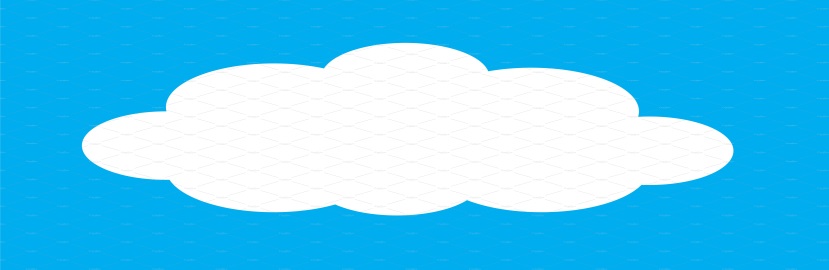 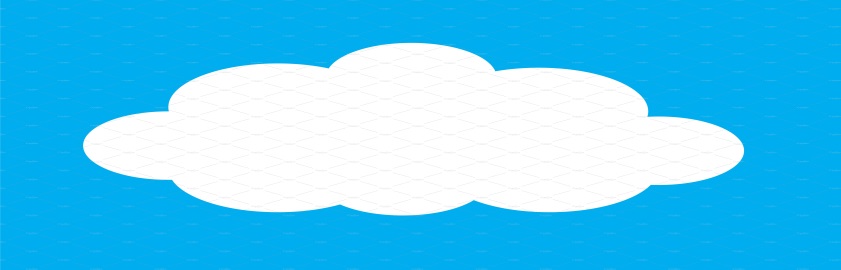 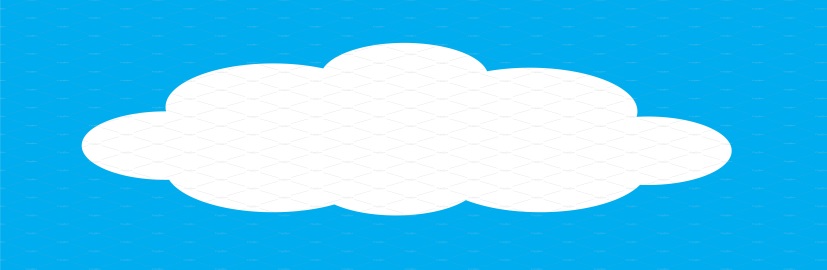 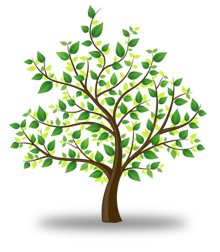 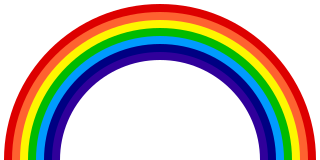 